Form NMB-4 OMB No. 3140-0004 (Expiration Date )Arbitration Services – Personal Data Sheet										Date: ________________  BiographicalII.  EducationIII. Railroad and Airline ExperienceDo you have previous Railroad or Airline Experience – exclusive of Arbitration?              		Yes         No     If yes, complete the following information:IV.  Labor-Management Relations Experience (Include all experience unless disclosed in item III.)Do you have previous Labor-Management Relations experience, - exclusive of Arbitration?              Yes        No     If yes, complete the following information:Form Number Changed: This form was previously NMB - 8Page 1 of 4	              Instructions - Mail Pages 1 – 3 to:Complete all pages:  1 through 3								Arbitration ServicesSee Privacy Act Notice on Page 4								National Mediation BoardForm NMB-4 OMB No. 3140-0004 (Expiration Date )Arbitration Services – Personal Data SheetV.	Does your current employment or professional activity involve representation, advocacy, or participation in decision making for labor organizations or employers in any capacity?   Yes       No                  If yes, give a brief explanation:VI.  Present Federal, State,  positions (include full-time, part-time, elected or appointed)VII.  Experience as an arbitrator - Estimated number (lifetime total) of Awards issued* by category:*Five (5) awards must be submitted with your NMB Form 4.VIII.  Professional Rosters and memberships in Labor Relations Associations(NAA, AAA, FMCS, etc.)Form Number Changed: This form was previously NMB - 8Page 2 of 4Form NMB-4 OMB No. 3140-0004 (Expiration Date )IX Disclosures and Fee Arrangements:Public Information:Note:  This form and information contained on this form, Arbitration Services – Personal Data Sheet – NMB-4, will not be disclosed to the public.  If accepted to the roster, you will be required to submit a resume which will be provided to the parties to assist them in selecting the arbitrator best qualified to hear their disputes.References:XII.	Certification:  To the best of my knowledge, I certify that the information I have provided on Form NMB-4 is correct. 	___________________________________________	_______________				Signature					DatePage 3 of 4Form Number Changed: This form was previously NMB - 8Form NMB-4 OMB No. 3140-0004 (Expiration Date 08/31/2009)PRIVACY ACT NOTICEPursuant to Section 3 (e)(3) of the Privacy Act of 1974 (Public Law 93-579), the individual furnishing information on the Form NMB-4, Arbitration Services Personal Data Sheet, is hereby advised as follows:		Authority – Section 201.(b) of the Labor Management Relations Act of 1974 and 29 CFR 		1404 constitute the authority for soliciting this information.Purpose and Use – The information provided on this form will be used by the NMB Office of Arbitration Services to evaluate applicants for possible inclusion on the NMB roster of arbitrators and to update the information relative to current roster members.  If accepted to the roster, pertinent information will be provided to the parties requesting arbitrators to assist the parties in selecting the arbitrator best qualified to hear their dispute.Effects on Non-disclosure – While completion of this form is voluntary, no individual will be admitted to the NMB Roster of Arbitrators unless pages 1 –3 of NMB-4 are completed and submitted to the agency.Page 4 of 4Name:Mr.Ms.		Last			First			Middle		Last			First			Middle		Last			First			MiddleHome Address:City, State, Zip Code:Home Telephone:Home Fax:Date of Birth:Social Security #:Name of Firm or Organization:Title or Position:Work Address:City, State, Zip Code:Work Telephone:Work Fax:Name of Firm or Organization:Title or Position:E-mail at Home:E-mail at Work:Name of Institution & Complete Address:DegreeDateMajorName of Company/Organization & Complete Address:PositionFromToName of Company/Organization & Complete Address:PositionFromToLaborRailroadsAirlinesParties – 										Disclose any company or union which might question					     Check here if none      the advisability of your service as an arbitrator in a case.List company or union here:List company or union here:Other – 											Disclose any other limitation applicable to your service as an arbitrator.			      Check here if none      Note other limitation here:Note other limitation here:I will accept the Federal Government arbitrator rate when the Government is required to provide compensation.  Check here if you acceptI will accept the Federal Government arbitrator rate when the Government is required to provide compensation.  Check here if you acceptNameTitle/PositionOrganizationTelephone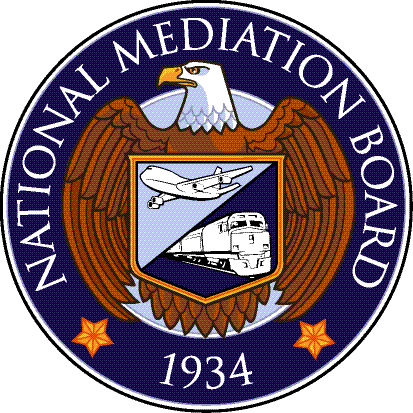 